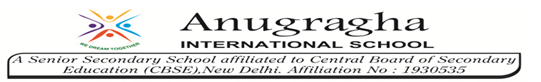 GRADE IIMATHEMATICSDAILY PRACTICE PAPER[DPP]2019-2020MID TERM3. HOW MUCH CAN YOU CARRY?CONCEPT BASED WORKSHEETObjective: To know the concept of heavy and light.Fill in the blanks with heavier or lighter:1)Apples are __________ than chips.2)The bears are __________ than an elephants.3) I am __________than my mother.4)Hens are __________  than a goat.5)Dog is __________  than a fish.6)2 Apples are __________ than a 2 bananas.7)A toddler is __________ than a boy.8)A car is __________  than a bicycle.9)A empty water bottle is__________  than a lunch box.10)A Desktop is __________  than Laptop.CRITICAL THINKINGObjective: To think and solve the word problem.Read the story and answer the questions:Once there lived a woman, she had some cattles like 10 hens,5 goats and 3halfs.10 hens each hens weights 2kg, 5 goats in that 2 goats weight is 5kg,3 goats weights 15 kg and 3 calfs which weights 65 kg each.Questions:1.What is the total weight of goats ? --------KG2.which cattle is heavier calf or hen? -------------3.what is the total weight of 2 calfs? --------KG4.If we add 5 hens of same weight what may be the total weights of hens? ----------KG5.What will be the weights of 2 hens and 3 calfs? -----------KG6.What will bethe weights of hen if she sold 3 hens from those 10, whether weights become heavier or lighter? ------------------7.The women can able to lift 45Kg ,if possible which cattle  category she can lift? ---------8. How many cattles are there in total? -----------9.What is the total weight of hens? ------------10.What is actual weight difference between the goat and calfs?----------KG	4.COUNTING IN 10’S:NUMERICAL ABILITYObjective: To know numeric’s.Write 10 timetable in clouds: MATHEMATICAL ABILITYObjective: To know skip count.Counting numbers in 10’s:1.2.3.4.5.                                                                                                                                                                           6. 7.8.9.10.APPLICATION BASED WORKSHEET    Objective:  Story based sums1.Tim has four bins of cars.Each bin have 10 cars.How many cars does he have?Sol:  Total no of bins 			 : _____.  No of cars in each bin  		: _____.  Total no of cars  			: _____.2.My pet dog likes to eat bones. Every day he likes to eat five bones.In four days how many bones will he eat?Sol:  No of bones in each day  	: _____.Total no of days			: _____.  Total no of bones in 4 day 	: _____.3.On Wednesday you saw 13 robbins in one tree and 7 robbins in another tree.How many robbins in altogether?Sol:  No of robbins in one tree  	: _____.  No of robbins in another tree   : _____.  Total no of robbins 		: _____.4.Today is May 3rd your birthday is on 23rdMay.How many more days until your birthday?Sol:  Today’s date 			 : _____.  Your birthday falls on  		: _____.   Remaining days 			: _____.5.Matt and his brother went out Matt saw 6 hamster ,his brother saw 24 hamsters.How many clouds they saw altogether?Sol:  No of hamsters seen by Matt  		: _____.  No of hamsters seen by his brother  	: _____.  Total no of hamsters  			: _____.NUMERICAL ABILITYObjective: To think and writeCounting in 10’s with the help of airthematic operations:MENTAL MATH5.PATTERNSCONCEPT BASED WORKSHEETObjective: To think and answer logically.What comes next?LOGICAL THINKING ENHANCINGObjective: To know and fill the sequence.Read and write the correct sequence:PEN PAPER TESTObjective: To apply the concept.Determine which choice the best describe the rule pattern is using:Which choice is using the same addition rule as the pattern shown?2, 12, 22, 32, 427, 17, 27, 37,475, 15, 35, 45, 2543, 53, 65, 78, 389, 7, 90, 5, 76Which choice is using the same subtraction rule as the pattern shown?33, 26, 19, 12, 5a)9, 18, 27, 36, 48b) 6, 13, 24, 34, 42   c) 37, 30, 23, 16, 9   d) 57, 50, 43, 35, 22 Which choice is using the same skip count rule as the pattern shown?8, 12, 16, 20, 2445, 41, 34, 30, 2288, 92, 96, 100, 1049, 15, 21, 27, 337, 10, 13, 16, 19Start at 15 and add 7 at each time: ____, ____, ____,____,____.Start at 128 and deduct 8 for each time:____, ____, ____,____,____.6. FOOTPRINTSCONCEPT BASED WORKSHEETObjective: To understand what are the shapes.Match the following:FREE HAND DRAWINGObjective: To known to draw a picture using shapes.Draw a picture using the shapes given below and colour the pictures by using the instruction given below :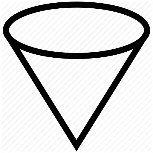           -     Red         	-         -  Green 	-           Blue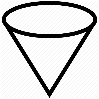 Orange             -        -   Yellow               -         -          PinkAPPLICATION BASED WORKSHEETObjective: To apply the concept based on numerical ability.My shape Robot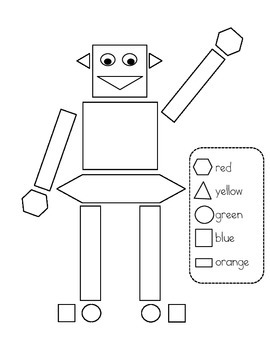 1)My robot has _________ circles.2)My robot has _________ rectangles.3)My robot has _________ squares.4)My robot has _________ triangles.5)My robot has _________ hexagons.RIDDLESObjective: To think logically.Word problem:1.I have 4 sides all the same size and I have 4 corners.Who I am?____________.2.I am thinking of an odd number,it is greater than 6 and less than 9.What I am thinking? ____________.3.In a tree there was 7 birds a loud noise scared some birds,now there was only 3 birds in the tree.How many birds scared of loud noise?____________.4.Today is Monday my birthday has 5 many more days.What is my birthday on?____________.5.You have to share your 12 candy with your friend,How many will each get?____________.6.Sam has 9 balloons,3 are red 4 are blue and 2 are yellow.How many balloons are there in red and yellow colour?____________.7.Can you solve;+                			=   				15_               			=    				5			X				=  				____7.JUGS AND MUGSCONCEPT BASED WORKSHEETObjective: To know the estimating concept.Circle the objects that  holds more than the other in each pair.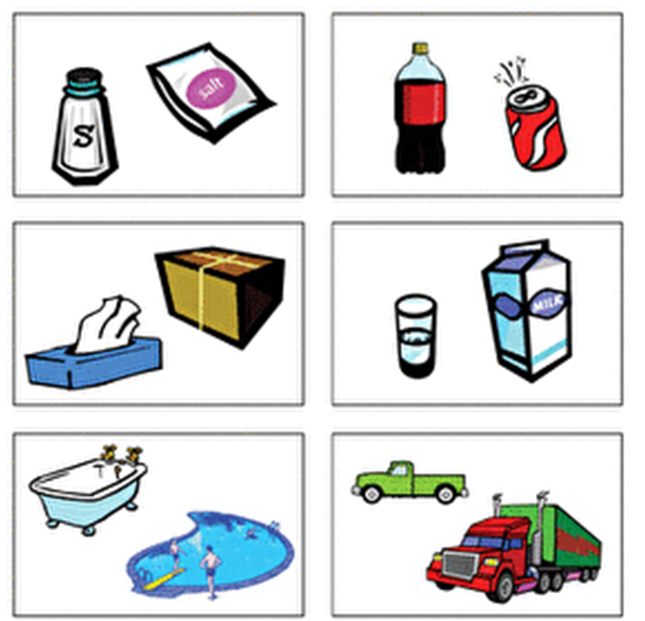 MEASURING VOLUMEObjective :To know the measuring volume.Estimate the each object can hold. Then find the actual amount that the container can hold.LEARNING THE UNITS.Objective: To know the units for the liquids.Read and write the answers:Convert l (litre) into ml (millilitre) and viceversa:1)5 l = _______ ml.2) 7 l = _______ ml.3)9 l = _______ ml.4)2 l = _______ ml.5)11 l = _______ ml.6)6 l = _______ ml.7)4 l = _______ ml.8)2.5 l = _______ ml.9)8 l = _______ ml.10)12 l = _______ ml.11)9.2 l = _______ ml.12)7.1 l = _______ ml.13)6.3 l = _______ ml.14)1 l = _______ ml.15)3 l = _______ ml.	PEN PAPER TESTObjective: To apply the concept.Solve the following word problems:1)Seena filled 9 pots with water.She fills 100ml on each pots.How much water she filled in all the pots? _____________.2)There are 3 empty bottles in a bench. Each bottle can hold 1l of juice.How much juice is required to fill all the bottles?  _____________.3) Solve: 630 ml + 370 ml = _________l.4) A cow can give 8l of milk a day. How much milk can cow give in 3 days? _____________.5)The volume of 1 cane of slice is 500 ml . What is the volume of 5 cane? _____________.6) Magil ask Abi to fill a glass with 10ml of water . How much glass can he fills with 50ml of water?_____________.7)Vedha had 7l of lime juice in that vedha and his friend Karthi drank 3l of juice. How much juice is remaining with Vedha?_____________.S.NODATECONTENTREMARKSTEACHERSIGNATURE1Concept Based Worksheet.2Critical Thinking3Numerical Ability4Mathematical Ability5ApplicationBased6Numerical Ability7Concept Based Worksheet.8Logical Thinking Enhancing9Pen Paper Test10Concept Based Worksheet.11Free Hand Drawing12Application Based13Riddles14Concept Based Worksheet.15Measuring Volume16Learning The Units17Pen Paper Test103040602223252616461101301608411413467972122422627808008208111113112814835Now add 100.47Now subract  20.58Now (+) 60.89Now add 9096Now(–)  60.54Now sum 110.78Now (–)    50.120Now subract  80.91Now deduct 30.32Now sum 70.35455565758162432401A2B3C4D5DZzYyXxWwVv691215181*22*43*64*85*1010090807060eEgGiIkKmM1.522.533.593971011051091.Cuboid2.Star3.Cone4.Cube5.Circle6.Rectangle7.Oval8.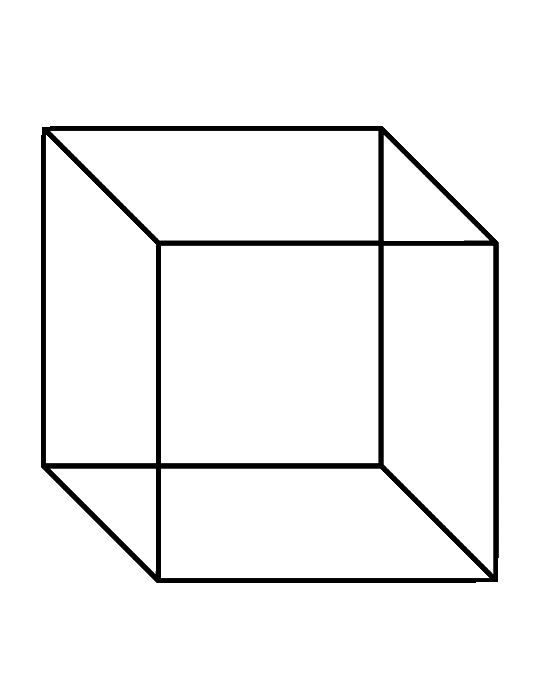 Diamond9.Triangle10.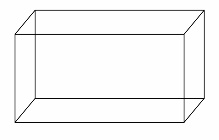 SquareItemEstimateActual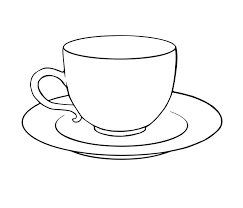 ________ spoons.________ spoons.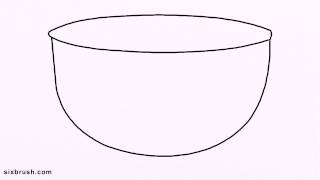 ________ glasses.________ glasses.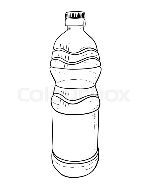 ________ glasses.________ glasses.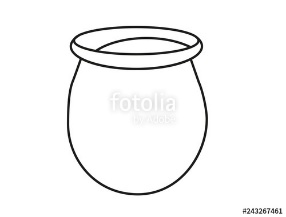 ______ waterbottles .______ waterbottles .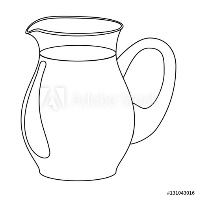 ________ glasses.________ glasses.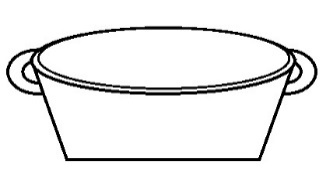 ________ pots.________ pots.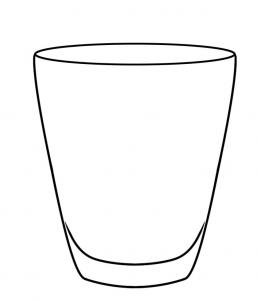 ________ spoons.________ spoons.1000ml              =         1 l.ml                      =        milli litrel                         =           litre